Реестр требований кредиторов 
  ТОО «Ұлан - Сервис»    Временный администратор 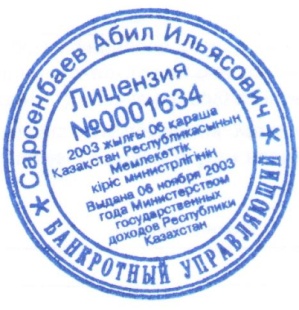 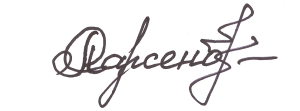           «Ұлан - Сервис» :                                            Сарсенбаев А.  № п/пОчередь, Ф.И.О. (при наличии)/
наименование
кредитораИндивидуальный идентификационный номер/бизнес-идентификационный номер (ИИН/БИН) кредитораСумма
предъявленных
требований
(тенге)Документы, подтверждающие обоснованность принятого администратором решения (наименование, дата, номер), дата возникновения задолженностиПримечание1234561.Первая очередь1)Требования по оплате труда и выплате компенсаций лицам, работавшим по трудовому договору, из расчета среднемесячной заработной платы, сложившейся у должника за двенадцать календарных месяцев, предшествующих одному году до возбуждения производства по делу о реабилитации123456Итого:2)Задолженность по социальным отчислениям в Государственный фонд социального страхования из расчета среднемесячной заработной платы, сложившейся у должника за двенадцать календарных месяцев, предшествующих одному году до возбуждения производства по делу о реабилитацииИтого:3)Задолженность по удержанным из заработной платы обязательным пенсионным взносам, обязательным профессиональным пенсионным взносам из расчета среднемесячной заработной платы, сложившейся у должника за двенадцать календарных месяцев, предшествующих одному году до возбуждения производства по делу о реабилитацииИтого:4)Задолженность по удержанному
из заработной платы
подоходному налогу из расчета среднемесячной заработной платы, сложившейся у должника за двенадцать календарных месяцев, предшествующих одному году до возбуждения производства по делу о реабилитацииИтого:5)Требования по выплате вознаграждений по авторским договорамИтого:Итого по первой очереди:2.Вторая очередь1234561)Требования кредиторов по обязательствам обеспеченным залогом имущества должника, оформленным в соответствии с законодательством Республики КазахстанИтого по второй очереди:3.Третья очередь1)Задолженность по налогам и другим обязательным платежам в бюджет99 247 827        Акт сверки09.02.2022  2)Задолженность  по уплате налогов и других обязательных платежей в бюджет, исчисленная должником согласно налоговой отчетности, начисленная органом налоговой службы по результатам налоговых проверок, за истекшие налоговые периоды и налоговый период, в котором применена реабилитационная процедураИтого по третьей очереди:                 99 247 827        4.Четвертая очередь1)Требования кредиторов по гражданско-правовым и иным обязательствам«Фирма СТС-Бетон» ЖШС«Монтаж Услуга» ЖШС1 673 567                  13 500 401  Исполнительные листыИтого:                    15 173 9682)Требования залоговых кредиторов, превышающие размер суммы, вырученной от реализации залогаИтого:Итого по четвертой очереди:5.Пятая очередь1)Убытки, неустойки (штрафы, пени)Итого:1234562)Требования кредиторов по оплате труда и выплате компенсаций, трудовые отношения с которыми возникли в течение периода времени, начиная с одного года до возбуждения производства по делу о реабилитации, превышающих размер среднемесячной заработной платы, сложившейся у должника за двенадцать календарных месяцев, предшествующих одному году до возбуждения производства по делу о реабилитацииИтого:3)Суммы увеличений требований кредиторов по оплате труда и выплате компенсаций, образовавшиеся в результате повышения заработной платы работника в период, исчисляемый, начиная с одного года до возбуждения производства по делу о реабилитацииИтого:4)Требования, заявленные
после истечения срока их
предъявленияИтого по пятой очереди:Итого по реестру: 114 421 795  6.Непризнанные требования Итого: 114 421 795  